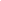 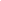 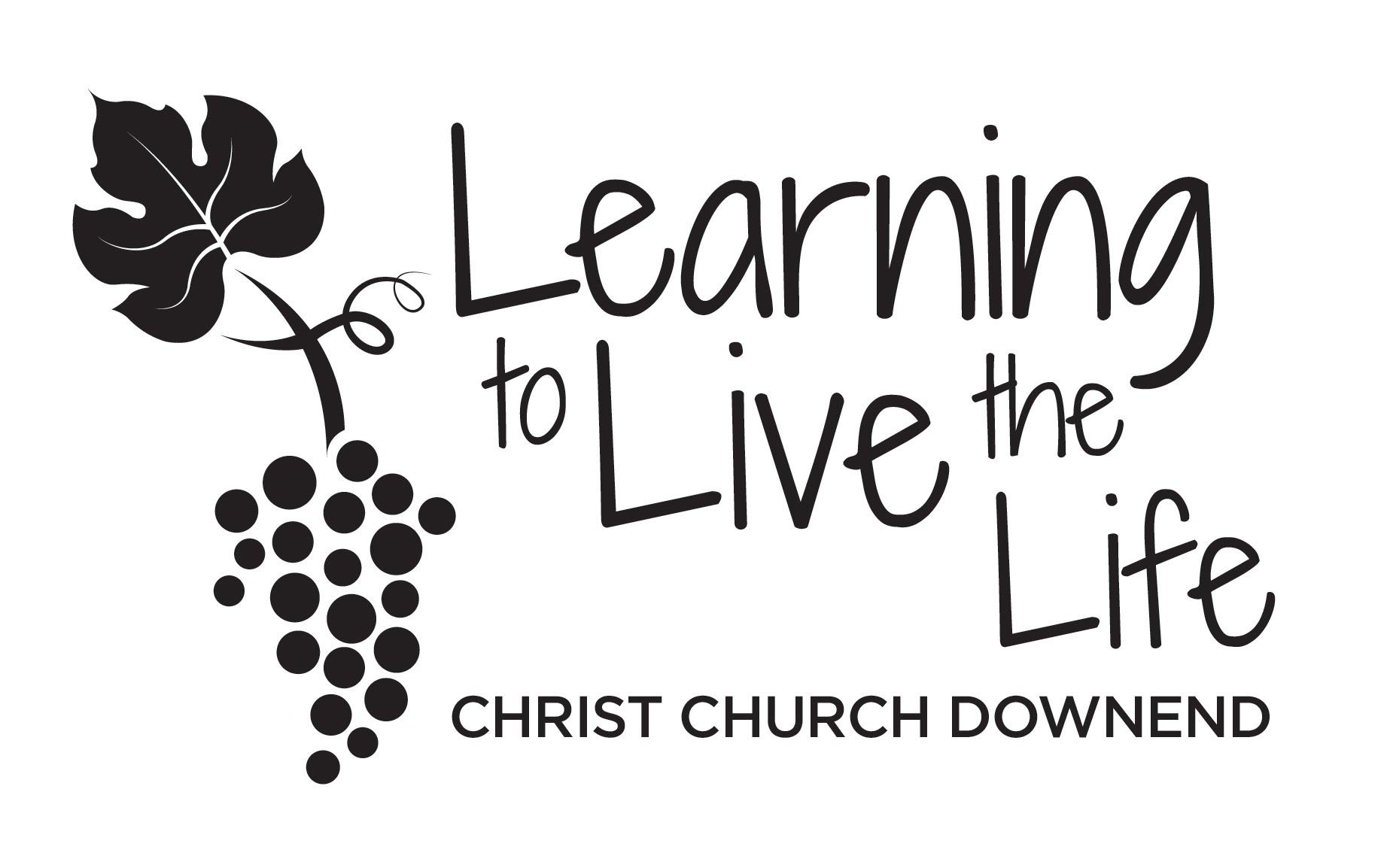 Nominees must be:at least sixteen years of age;actual communicants;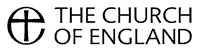 on the Electoral Roll of this Parish for at least six monthsProposers and seconders must be:on the Electoral Roll of this ParishNo person shall be nominated unless they have signified their consent to serve, or there is in the opinion of the meeting sufficient evidence thereof. No person shall be nominated if they are disqualified from serving by the bishop under section 10(6) of the Incumbents (Vacation of Benefices) Measures 1977 and 1993, or if they are disqualified from being a charity trustee under the Charities Act 2011.Note: A person is disqualified from being a charity trustee under the Charities Act if they have been convicted of an offence involving deception or dishonesty (unless any such conviction is legally regarded as spent), if they are an undischarged bankrupt, have made compositions or arrangements with any creditors from which they have not been discharged or have been removed from serving as a charity trustee, or been stopped from acting in a management position within a charity.ProposerSeconderWe (insert names)of (insert addresses)being members of the electoral roll of this parish,being members of the electoral roll of this parish,being members of the electoral roll of this parish,hereby nominateof (insert address)as a candidate for election to the parochial church council at the annual meeting on Sunday 18th October 2020_____________________________________________as a candidate for election to the parochial church council at the annual meeting on Sunday 18th October 2020_____________________________________________as a candidate for election to the parochial church council at the annual meeting on Sunday 18th October 2020_____________________________________________ProposerSeconderSignedI declare that I am communicant of 16 years or over and not disqualified, and that if elected, I consent to serve.I declare that I am communicant of 16 years or over and not disqualified, and that if elected, I consent to serve.I declare that I am communicant of 16 years or over and not disqualified, and that if elected, I consent to serve.Signed: Nominee